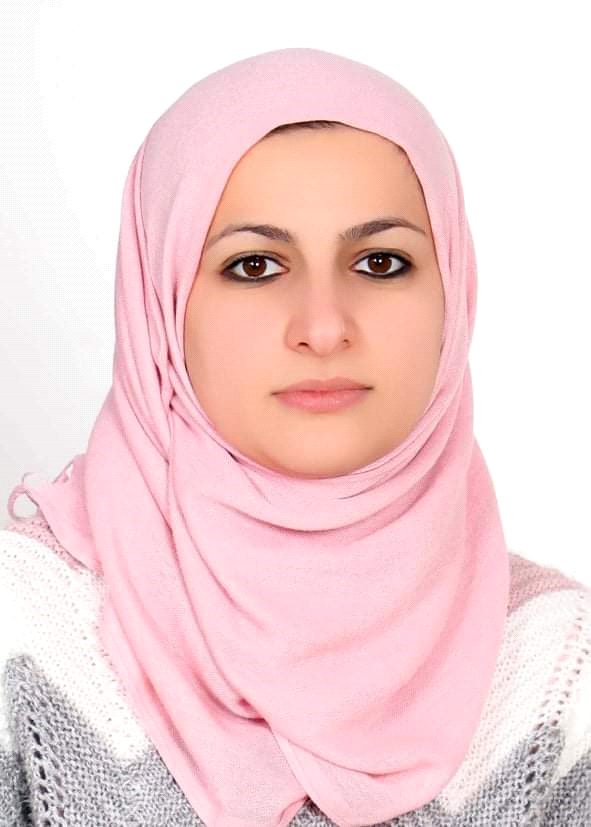 Curriculum Vitae         Name: Raghad Khalil Ibraheem Al sarraf                Gender:       female                                                                   Date of birth:        15th, Jan, 1983Place of birth:        Mosul, Iraq                                                                         Nationality:           Iraqi                                     Social state:           married	Mobile No.:           +96407701706305Place of work:    Department of Biochemistry/ College of Medicine / University of Mosul, Mosul, IraqCurrent address of work:  Assistance lecturer, Department of Biochemistry/ College of Medicine / University of Mosul, Mosul, Iraq E-mail Address:                raghadalsaraf@gmail.com                                          raghadki@uomosul.edu.iq  Researchgate:   https://www.researchgate.net/profile/Raghad_ HYPERLINK "https://www.researchgate.net/profile/Raghad_Alsaraf"Alsaraf  GoogleScholar: https://scholar.google.com/citations?view_op=new_profile&hl=en Raghad+Alsaraf# Academic  Degrees : M.Sc.   (clinical biochemistry), College of Medicine, University of Mosul, Iraq, Jun 2012, Grade: Very good M.B.Ch.B,   College of Medicine, University of Mosul, Iraq (2000-2006), Average (74.37%), Rank 21 out of 162 undergraduate studentsProfessional and Academic ExperiencesHouse Officer (Feb, 2007- March, 2009)  Obstetrics and Gynecology (9 months) at Al-Batool Teaching Hospital, MosulPediatrics (3 months) at Ibn-Sina Teaching Hospital, MosulInternal medicine and branches (6 months) at Ibn-Sina Teaching Hospital, MosulGeneral surgery (3 months) at Al-Salam Teaching Hospital, MosulSurgery branches (ENT, Ophthalmology, Orthopedic, I.C.U, plastic, Neurosurgery and Uurosurgery) 3 months at Al-Zahrawy Teaching Hospital, Mosul2. M.Sc. Postgraduate Student in clinical biochemistry, College of Medicine, University of Mosul, Mosul (Dec 2009-Jun 2012)3. Assistant lecturer, Department of  Biochemistry, College of Medicine, University of Mosul, Mosul, Iraq (2014 till now),Teaching lab. methods of clinical biochemistry/ College of Medicine University of Mosul since March 2014Teaching lab. methods of clinical biochemistry/ College of Medicine and College of Dentist/ Al Iraqia University, Baghdad, Iraq (2015-2017)   Honor & Distinction:   Seven letters of thanks and appreciation, Nineveh health directorate and Al-Iraqia University Title of M.Sc. thesis:   Comparative Study Of Repaglinide &Glibenclamide on the Glycemic Control, C-Peptide and Insulin Resistance in Type-2 Diabetic Patients Publications:   Raghad K. Ibraheem, Al-Hamdani Raad Y. Comparative effects of Repaglinide versus Glibenclamide on glycemic control in Newly Diagnosed Type 2 Diabetic Patients. Tikrit Journal of Pharmaceutical Sciences. 2012, 8 (1): 22-28.